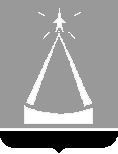 ГЛАВА   ГОРОДА  ЛЫТКАРИНОМОСКОВСКОЙ  ОБЛАСТИПОСТАНОВЛЕНИЕ21.08.2017 № 555-пг.ЛыткариноОб организации движения на территории г. Лыткаринов период проведения генеральной репетиции культурно-массовых мероприятий, посвященных Дню города Лыткарино 14 сентября 2017 годаВ соответствии с пунктом 2.1 части 1 статьи 30 Федерального закона от 08.11.2007 года № 257-ФЗ «Об автомобильных дорогах и о дорожной деятельности в Российской Федерации и о внесении изменений в отдельные законодательные акты Российской Федерации», «Порядком осуществления временных ограничения или прекращения движения транспортных средств по автомобильным дорогам регионального или межмуниципального значения Московской области, а также по автомобильным дорогам местного значения на территории Московской области», утвержденным постановлением Правительства Московской области от 11 марта 2012 года № 264/8, в целях обеспечения дорожной безопасности и антитеррористической защищенности населения города Лыткарино при проведении культурно-массовых мероприятий постановляю:                                            1. Временно ограничить движение автотранспорта для проведения генеральной репетиции праздничных культурно-массовых мероприятий в городе Лыткарино с 17.00 час.  до 19.00 час. :-   на площади перед ДК «Мир»:- от поворота с ул. Ленина к ДК «Мир», до пересечения с проездом Горбачева.2. Заместителю Главы Администрации г. Лыткарино Юшковскому К.Н. обеспечить взаимодействие с ОГИБДД МУ МВД России «Люберецкое» и Отделом полиции по городскому округу Лыткарино Московской области в целях организации расстановки сотрудников указанных органов для обеспечения безопасности в соответствии с пунктом 1 настоящего постановления.3. Начальнику отдела ГО ЧС и территориальной безопасности Администрации г. Лыткарино Копылову В.И. информировать ОГИБДД МУ МВД России «Люберецкое» о введении временного ограничения движения в соответствии с пунктом 1 настоящего постановления.4. Начальнику отдела развития предпринимательства и торговли Администрации г. Лыткарино Радикову П.К. согласовать с организациями, осуществляющими пассажирские перевозки на территории г. Лыткарино, изменения в схеме маршрутов движения транспортных средств и разместить указанную информацию в общественном автотранспорте и на автобусных остановках. 5. Начальнику Управления жилищно-коммунального хозяйства и развития городской инфраструктуры города Лыткарино Маслову В.В. организовать расстановку дорожных знаков и ограждений для временного ограничения движения автотранспорта в соответствии с пунктом 1 настоящего постановления и их сбор по окончании  генеральной репетиции в 19.00 час.6. Опубликовать настоящее постановление в установленном порядке и разместить на официальном сайте города Лыткарино Московской области в сети «Интернет».7. Контроль за исполнением настоящего постановления возложить на  Первого заместителя Главы Администрации г. Лыткарино  Л.С. Иванову.Е.В. Серёгин